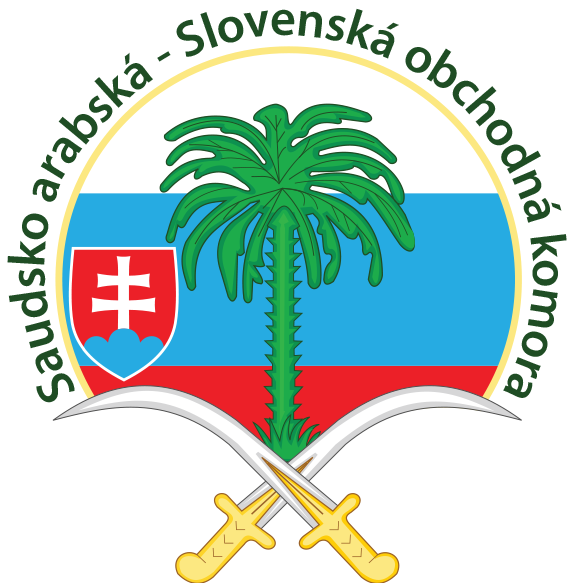 Saudskoarabská-slovenská obchodná komora Mlynská 1Košice 040 01Tel.: +421 905 814 799					E-mail: info@sascc.euIČO: 42330874http://www.sascc.eu Bankové spojenie: 	Tatra Banka, a.s.Číslo účtu: 		2942459594/1100IBAN:			SK5511000000002942459594Variabilný symbol: 	použite Vaše IČOČlenské:		1.200 EUR-,/ročnePrihláškaŽiadam týmto o prijatie za člena Saudskoarabskej-slovenskej obchodnej komory.(Stanovy SASOK je verejne dostupné na: http://www.sascc.eu/stanovy)Podpísaním tejto prihlášky sme sa oboznámili so Stanovami SASOK.Dátum:Podpísaním tejto prihlášky súhlasíme so spracovaním svojich osobných údajov v zmysle zákona č. 428/2002 Z. z. o ochrane osobných údajov v znení neskorších predpisov, a to za účelom spracovania tejto prihlášky a údajov, ktoré budu zverejnené na webowej stánke www.sascc.eu.Názov spoločnosti:Kontaktná osoba:Sídlo:PSČ, mesto:Telefón:Fax:E-mail, web.str.:IČO:           DIČ :Právna forma:Bankové spojenie:Do OR zapísaná dňa:Pobočky:Oblasť činnosti:VýrobaObchodAgentúra/zastupovanieJoint-VentureSlužbyIné